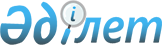 Мәслихаттың 2018 жылғы 21 желтоқсандағы № 254 "Жітіқара ауданының 2019-2021 жылдарға арналған аудандық бюджеті туралы" шешіміне өзгерістер мен толықтырулар енгізу туралы
					
			Мерзімі біткен
			
			
		
					Қостанай облысы Жітіқара ауданы мәслихатының 2019 жылғы 11 маусымдағы № 309 шешімі. Қостанай облысының Әділет департаментінде 2019 жылғы 12 маусымда № 8523 болып тіркелді. Мерзімі өткендіктен қолданыс тоқтатылды
      2008 жылғы 4 желтоқсандағы Қазақстан Республикасы Бюджет кодексінің 106, 109-баптарына сәйкес Жітіқара аудандық мәслихаты ШЕШІМ ҚАБЫЛДАДЫ:
      1. Мәслихаттың "Жітіқара ауданының 2019-2021 жылдарға арналған аудандық бюджеті туралы" 2018 жылғы 21 желтоқсандағы № 254 шешіміне (2019 жылғы 8 қаңтарда Қазақстан Республикасы нормативтік құқықтық актілерінің эталондық бақылау банкінде жарияланған, Нормативтік құқықтық актілерді мемлекеттік тіркеу тізілімінде № 8204 болып тіркелген) мынадай өзгерістер мен толықтырулар енгізілсін:
      1, 6-тармақтар жаңа редакцияда жазылсын:
      "1. 2019-2021 жылдарға арналған аудандық бюджет тиісінше 1, 2 және 3-қосымшаларға сәйкес, оның ішінде 2019 жылға мынадай көлемдерде бекітілсін:
      1) кірістер – 6114421,1 мың теңге, оның ішінде:
      салықтық түсімдер бойынша – 2079918 мың теңге;
      салықтық емес түсімдер бойынша – 36281 мың теңге;
      негізгі капиталды сатудан түсетін түсімдер бойынша – 15962 мың теңге;
      трансферттер түсiмi бойынша – 3982260,1 мың теңге;
      2) шығындар – 6195418,7 мың теңге;
      3) таза бюджеттік кредиттеу – -43560 мың теңге, оның ішінде:
      бюджеттік кредиттер – 3788 мың теңге;
      бюджеттік кредиттерді өтеу – 47348 мың теңге;
      4) қаржы активтерімен операциялар бойынша сальдо – 0,0 мың теңге;
      5) бюджет тапшылығы (профициті) – -37437,6 мың теңге;
      6) бюджет тапшылығын қаржыландыру (профицитін пайдалану) – 37437,6 мың теңге.";
      "6. 2019 жылға арналған Жітіқара ауданының жергілікті атқарушы органының резерві 32681 мың теңге сомасында бекітілсін.";
      8-тармақтың 1), 2), 3), 4), 5) және 6) тармақшалары алынып тасталсын;
      8-тармақтың 7), 8), 9), 10), 12) және 13) тармақшалары жаңа редакцияда жазылсын:
      "7) 37741 мың теңге – еңбек нарығын дамытуға;
      8) 15439 мың теңге – Қазақстан Республикасында мүгедектердің құқықтарын қамтамасыз ету және өмір сүру сапасын жақсарту жөніндегі іс-шаралар жоспарын іске асыруға;
      9) 186952 мың теңге – мемлекеттiк атаулы әлеуметтiк көмектi төлеуге;
      10) 6643 мың теңге – халықты жұмыспен қамту орталықтарына әлеуметтік жұмыс жөніндегі консультанттар мен ассистенттерді енгізуге;";
      "12) 134674 мың теңге – Жітіқара ауданы Забелов ауылының сумен жабдықтау желілерін реконструкциялауға;
      13) 463703 мың теңге – азаматтық қызметшілердің жекелеген санаттарының, мемлекеттік бюджет қаражаты есебінен ұсталатын ұйымдар қызметкерлерінің, қазыналық кәсіпорындар қызметкерлерінің жалақысын көтеруге;";
      8-тармақ мынадай мазмұндағы 15), 16) және 17) тармақшалармен толықтырылсын:
      "15) 300346 мың теңге – бастауыш, негізгі және жалпы орта білім беру ұйымдарының мұғалімдері мен педагог-психологтарының еңбегіне ақы төлеуді ұлғайтуға;
      16) 200000 мың теңге – жасанды құрылыстарды жөндеумен КР-JT-3 "Тоқтаров ауылына кіреберіс", 0-22 километр аудандық маңызы бар автомобиль жолын орташа жөндеуге;
      17) 30304 мың теңге – мемлекеттік әкімшілік қызметшілердің жекелеген санаттарының жалақысын көтеруге.";
      9-тармақтың 3), 4), 6), 11), 12), 13) және 14) тармақшалары жаңа редакцияда жазылсын:
      "3) 2394 мың теңге – Нәтижелі жұмыспен қамтуды және жаппай кәсіпкерлікті дамытудың 2017-2021 жылдарға арналған "Еңбек" мемлекеттік бағдарламасы шеңберінде қоныс аударушылар мен оралмандар үшін тұрғын үйді жалдау (жалға алу) бойынша шығыстарды өтеуге;
      4) 31759 мың теңге – Нәтижелі жұмыспен қамтуды және жаппай кәсіпкерлікті дамытудың 2017-2021 жылдарға арналған "Еңбек" мемлекеттік бағдарламасы шеңберінде мобильді орталықтардағы оқуды қоса алғанда, еңбек нарығында сұранысқа ие кәсіптер мен дағдылар бойынша жұмысшы кадрларды қысқа мерзімді кәсіптік оқытуға;";
      "6) 222439 мың теңге – Қостанай облысының Жітіқара қаласында дене шынықтыру-сауықтыру кешенін салуға;";
      "11) 228 мың теңге – атаулы мемлекеттік әлеуметтік көмек алушылар болып табылатын жеке тұлғаларды телевизиялық абоненттiк жалғамалармен қамтамасыз етуге;
      12) 795 мың теңге – Нәтижелі жұмыспен қамтуды және жаппай кәсіпкерлікті дамытудың 2017-2021 жылдарға арналған "Еңбек" мемлекеттік бағдарламасы шеңберінде жұмыспен қамтудың жеке агенттіктеріне халықты жұмыспен қамту саласындағы қызметтерінің аутсорсингіне;
      13) 3510 мың теңге – ірi қара малдың нодулярлық дерматитіне эпизоотияға қарсы іс-шараларды жүргізуге;
      14) 2976 мың теңге – жануарлардың энзоотиялық аурулары бойынша ветеринарлық іс-шараларды жүргізуге;";
      9-тармақ мынадай мазмұндағы 15), 16), 17) және 18) тармақшалармен толықтырылсын:
      15) 2210,4 мың теңге – қоғамдық жұмыстарға тартылған жұмыскерлердің жалақы мөлшерін ең төменгі жалақының 1,5 еселік мөлшеріне дейін ұлғайтуға;
      16) 1200 мың теңге – Ұлы Отан соғысындағы Жеңіс күніне орай Ұлы Отан соғысының қатысушылары мен мүгедектеріне әлеуметтік көмек төлемін ұлғайтуға;
      17) 47630,4 мың теңге – Жітіқара ауданы Забелов ауылының сумен жабдықтау желілерін реконструкциялауға;
      18) 200000 мың теңге – жасанды құрылыстарды жөндеумен КР-JT-3 "Тоқтаров ауылына кіреберіс", 0-22 километр аудандық маңызы бар автомобиль жолын орташа жөндеуге.";
      көрсетілген шешімнің 1, 2, 3, 5-қосымшалары осы шешімнің 1, 2, 3, 4-қосымшаларына сәйкес жаңа редакцияда жазылсын.
      2. Осы шешім 2019 жылғы 1 қаңтардан бастап қолданысқа енгізіледі. Жітіқара ауданының 2019 жылға арналған аудандық бюджеті Жітіқара ауданының 2020 жылға арналған аудандық бюджеті Жітіқара ауданының 2021 жылға арналған аудандық бюджеті Жітіқара ауданының ауылдар, ауылдық округтер әкімдері аппараттарының 2019 жылға арналған бюджеттік бағдарламалары
					© 2012. Қазақстан Республикасы Әділет министрлігінің «Қазақстан Республикасының Заңнама және құқықтық ақпарат институты» ШЖҚ РМК
				Мәслихаттың
2019 жылғы 11 маусымдағы
№ 309 шешіміне 1-қосымшаМәслихаттың
2018 жылғы 21 желтоқсандағы
№ 254 шешіміне 1-қосымша
Санаты
Санаты
Санаты
Санаты
Санаты
Сомасы, мың теңге
Сыныбы
Сыныбы
Сыныбы
Сыныбы
Сомасы, мың теңге
Кіші сыныбы
Кіші сыныбы
Кіші сыныбы
Сомасы, мың теңге
Атауы
Атауы
Сомасы, мың теңге
І. Кірістер 
І. Кірістер 
6114421,1
1
Салықтық түсімдер
Салықтық түсімдер
2079918
01
Табыс салығы 
Табыс салығы 
873113
2
Жеке табыс салығы
Жеке табыс салығы
873113
03
Әлеуметтiк салық
Әлеуметтiк салық
849323
1
Әлеуметтік салық
Әлеуметтік салық
849323
04
Меншiкке салынатын салықтар
Меншiкке салынатын салықтар
273072
1
Мүлiкке салынатын салықтар
Мүлiкке салынатын салықтар
247704
3
Жер салығы
Жер салығы
2472
4
Көлiк құралдарына салынатын салық
Көлiк құралдарына салынатын салық
20973
5
Бірыңғай жер салығы
Бірыңғай жер салығы
1923
05
Тауарларға, жұмыстарға және қызметтерге салынатын iшкi салықтар
Тауарларға, жұмыстарға және қызметтерге салынатын iшкi салықтар
80410
2
Акциздер
Акциздер
4358
3
Табиғи және басқа да ресурстарды пайдаланғаны үшiн түсетiн түсiмдер
Табиғи және басқа да ресурстарды пайдаланғаны үшiн түсетiн түсiмдер
55000
4
Кәсiпкерлiк және кәсiби қызметтi жүргiзгенi үшiн алынатын алымдар
Кәсiпкерлiк және кәсiби қызметтi жүргiзгенi үшiн алынатын алымдар
19992
5
Ойын бизнесіне салық
Ойын бизнесіне салық
1060
08
Заңдық маңызы бар әрекеттерді жасағаны және (немесе) оған уәкілеттігі бар мемлекеттік органдар немесе лауазымды адамдар құжаттар бергені үшін алынатын міндетті төлемдер
Заңдық маңызы бар әрекеттерді жасағаны және (немесе) оған уәкілеттігі бар мемлекеттік органдар немесе лауазымды адамдар құжаттар бергені үшін алынатын міндетті төлемдер
4000
1
Мемлекеттік баж
Мемлекеттік баж
4000
2
Салықтық емес түсiмдер
Салықтық емес түсiмдер
36281
01
Мемлекеттік меншіктен түсетін кірістер
Мемлекеттік меншіктен түсетін кірістер
1875
5
Мемлекет меншігіндегі мүлікті жалға беруден түсетін кірістер
Мемлекет меншігіндегі мүлікті жалға беруден түсетін кірістер
1875
02
Мемлекеттік бюджеттен қаржыландырылатын мемлекеттік мекемелердің тауарларды (жұмыстарды, қызметтерді) өткізуінен түсетін түсімдер
Мемлекеттік бюджеттен қаржыландырылатын мемлекеттік мекемелердің тауарларды (жұмыстарды, қызметтерді) өткізуінен түсетін түсімдер
1300
1
Мемлекеттік бюджеттен қаржыландырылатын мемлекеттік мекемелердің тауарларды (жұмыстарды, қызметтерді) өткізуінен түсетін түсімдер
Мемлекеттік бюджеттен қаржыландырылатын мемлекеттік мекемелердің тауарларды (жұмыстарды, қызметтерді) өткізуінен түсетін түсімдер
1300
06
Басқа да салықтық емес түсiмдер
Басқа да салықтық емес түсiмдер
33106
1
Басқа да салықтық емес түсiмдер
Басқа да салықтық емес түсiмдер
33106
3
Негізгі капиталды сатудан түсетін түсімдер
Негізгі капиталды сатудан түсетін түсімдер
15962
01
Мемлекеттік мекемелерге бекітілген мемлекеттік мүлікті сату
Мемлекеттік мекемелерге бекітілген мемлекеттік мүлікті сату
4762
1
Мемлекеттік мекемелерге бекітілген мемлекеттік мүлікті сату
Мемлекеттік мекемелерге бекітілген мемлекеттік мүлікті сату
4762
03
Жердi және материалдық емес активтердi сату
Жердi және материалдық емес активтердi сату
11200
1
Жерді сату
Жерді сату
5400
2
Материалдық емес активтерді сату
Материалдық емес активтерді сату
5800
4
Трансферттердің түсімдері
Трансферттердің түсімдері
3982260,1
01
Төмен тұрған мемлекеттiк басқару органдарынан трансферттер
Төмен тұрған мемлекеттiк басқару органдарынан трансферттер
0,3
3
Аудандық маңызы бар қалалардың, ауылдардың, кенттердің, аулдық округтардың бюджеттерінен трансферттер
Аудандық маңызы бар қалалардың, ауылдардың, кенттердің, аулдық округтардың бюджеттерінен трансферттер
0,3
02
Мемлекеттiк басқарудың жоғары тұрған органдарынан түсетiн трансферттер
Мемлекеттiк басқарудың жоғары тұрған органдарынан түсетiн трансферттер
3982259,8
2
Облыстық бюджеттен түсетiн трансферттер
Облыстық бюджеттен түсетiн трансферттер
3982259,8
Функционалдық топ
Функционалдық топ
Функционалдық топ
Функционалдық топ
Функционалдық топ
Сомасы, мың теңге
Кіші функция
Кіші функция
Кіші функция
Кіші функция
Сомасы, мың теңге
Бюджеттік бағдарламалардың әкімшісі
Бюджеттік бағдарламалардың әкімшісі
Бюджеттік бағдарламалардың әкімшісі
Сомасы, мың теңге
Бағдарлама
Бағдарлама
Сомасы, мың теңге
Атауы
Сомасы, мың теңге
ІІ. Шығындар
6195418,7
01
Жалпы сипаттағы мемлекеттiк қызметтер 
877464,5
1
Мемлекеттiк басқарудың жалпы функцияларын орындайтын өкiлдi, атқарушы және басқа органдар
310885,7
112
Аудан (облыстық маңызы бар қала) мәслихатының аппараты
21039
001
Аудан (облыстық маңызы бар қала) мәслихатының қызметін қамтамасыз ету жөніндегі қызметтер
21039
122
Аудан (облыстық маңызы бар қала) әкімінің аппараты
141994,3
001
Аудан (облыстық маңызы бар қала) әкімінің қызметін қамтамасыз ету жөніндегі қызметтер
131105,3
003
Мемлекеттік органның күрделі шығыстары
10889
123
Қаладағы аудан, аудандық маңызы бар қала, кент, ауыл, ауылдық округ әкімінің аппараты
147852,4
001
Қаладағы аудан, аудандық маңызы бар қаланың, кент, ауыл, ауылдық округ әкімінің қызметін қамтамасыз ету жөніндегі қызметтер
147632,4
022
Мемлекеттік органның күрделі шығыстары
220
2
Қаржылық қызмет
32507,4
452
Ауданның (облыстық маңызы бар қаланың) қаржы бөлімі
32507,4
001
Ауданның (облыстық маңызы бар қаланың) бюджетін орындау және коммуналдық меншігін басқару саласындағы мемлекеттік саясатты іске асыру жөніндегі қызметтер
25543,6
003
Салық салу мақсатында мүлікті бағалауды жүргізу
2305,8
010
Жекешелендіру, коммуналдық меншікті басқару, жекешелендіруден кейінгі қызмет және осыған байланысты дауларды реттеу
3202
018
Мемлекеттік органның күрделі шығыстары
1136
113
Жергілікті бюджеттерден берілетін ағымдағы нысаналы трансферттер
320
5
Жоспарлау және статистикалық қызмет
23392
453
Ауданның (облыстық маңызы бар қаланың) экономика және бюджеттік жоспарлау бөлімі
23392
001
Экономикалық саясатты, мемлекеттік жоспарлау жүйесін қалыптастыру және дамыту саласындағы мемлекеттік саясатты іске асыру жөніндегі қызметтер
23392
9
Жалпы сипаттағы өзге де мемлекеттiк қызметтер
510679,4
492
Ауданның (облыстық маңызы бар қаланың) тұрғын үй-коммуналдық шаруашылығы, жолаушылар көлігі, автомобиль жолдары және тұрғын үй инспекциясы бөлімі
510679,4
001
Жергілікті деңгейде тұрғын үй-коммуналдық шаруашылық, жолаушылар көлігі, автомобиль жолдары және тұрғын үй инспекциясы саласындағы мемлекеттік саясатты іске асыру жөніндегі қызметтер
40531,8
113
Жергілікті бюджеттерден берілетін ағымдағы нысаналы трансферттер
470147,6
02
Қорғаныс
11067
1
Әскери мұқтаждар
9825
122
Аудан (облыстық маңызы бар қала) әкімінің аппараты
9825
005
Жалпыға бірдей әскери міндетті атқару шеңберіндегі іс-шаралар
9825
2
Төтенше жағдайлар жөнiндегi жұмыстарды ұйымдастыру
1242
122
Аудан (облыстық маңызы бар қала) әкімінің аппараты
1242
006
Аудан (облыстық маңызы бар қала) ауқымындағы төтенше жағдайлардың алдын алу және оларды жою
1050
007
Аудандық (қалалық) ауқымдағы дала өрттерінің, сондай-ақ мемлекеттік өртке қарсы қызмет органдары құрылмаған елдi мекендерде өрттердің алдын алу және оларды сөндіру жөніндегі іс-шаралар
192
03
Қоғамдық тәртіп, қауіпсіздік, құқықтық, сот, қылмыстық-атқару қызметі
5938
9
Қоғамдық тәртіп және қауіпсіздік саласындағы басқа да қызметтер
5938
492
Ауданның (облыстық маңызы бар қаланың) тұрғын үй-коммуналдық шаруашылығы, жолаушылар көлігі, автомобиль жолдары және тұрғын үй инспекциясы бөлімі
5938
021
Елдi мекендерде жол қозғалысы қауiпсiздiгін қамтамасыз ету
5938
04
Бiлiм беру
2802838,6
1
Мектепке дейiнгi тәрбие және оқыту
37634
464
Ауданның (облыстық маңызы бар қаланың) білім бөлімі
33634
040
Мектепке дейінгі білім беру ұйымдарында мемлекеттік білім беру тапсырысын іске асыруға
33634
472
Ауданның (облыстық маңызы бар қаланың) құрылыс, сәулет және қала құрылысы бөлімі
4000
037
Мектепке дейiнгi тәрбие және оқыту объектілерін салу және реконструкциялау
4000
2
Бастауыш, негізгі орта және жалпы орта білім беру
2612846,2
123
Қаладағы аудан, аудандық маңызы бар қала, кент, ауыл, ауылдық округ әкімінің аппараты
2512
005
Ауылдық жерлерде балаларды мектепке дейін тегін алып баруды және кері алып келуді ұйымдастыру
2512
464
Ауданның (облыстық маңызы бар қаланың) білім бөлімі
2553448,2
003
Жалпы білім беру
2458614,2
006
Балаларға қосымша білім беру
94834
465
Ауданның (облыстық маңызы бар қаланың) дене шынықтыру және спорт бөлімі
56886
017
Балалар мен жасөспірімдерге спорт бойынша қосымша білім беру
56886
9
Бiлiм беру саласындағы өзге де қызметтер
152358,4
464
Ауданның (облыстық маңызы бар қаланың) білім бөлімі
152358,4
001
Жергілікті деңгейде білім беру саласындағы мемлекеттік саясатты іске асыру жөніндегі қызметтер
28220
005
Ауданның (облыстық маңызы бар қаланың) мемлекеттік білім беру мекемелер үшін оқулықтар мен оқу-әдiстемелiк кешендерді сатып алу және жеткізу
64267,4
007
Аудандық (қалалық) ауқымдағы мектеп олимпиадаларын және мектептен тыс іс-шараларды өткiзу
1200
015
Жетім баланы (жетім балаларды) және ата-аналарының қамқорынсыз қалған баланы (балаларды) күтіп-ұстауға қамқоршыларға (қорғаншыларға) ай сайынға ақшалай қаражат төлемі
31369
067
Ведомстволық бағыныстағы мемлекеттік мекемелер мен ұйымдардың күрделі шығыстары
27302
06
Әлеуметтiк көмек және әлеуметтiк қамсыздандыру
652062,3
1
Әлеуметтiк қамсыздандыру
214387
451
Ауданның (облыстық маңызы бар қаланың) жұмыспен қамту және әлеуметтік бағдарламалар бөлімі
204133
005
Мемлекеттік атаулы әлеуметтік көмек
203905
057
Атаулы мемлекеттік әлеуметтік көмек алушылар болып табылатын жеке тұлғаларды телевизиялық абоненттiк жалғамалармен қамтамасыз ету
228
464
Ауданның (облыстық маңызы бар қаланың) білім бөлімі
10254
030
Патронат тәрбиешілерге берілген баланы (балаларды) асырап бағу
10254
2
Әлеуметтiк көмек
371131,3
451
Ауданның (облыстық маңызы бар қаланың) жұмыспен қамту және әлеуметтік бағдарламалар бөлімі
371131,3
002
Жұмыспен қамту бағдарламасы
108816,4
006
Тұрғын үйге көмек көрсету
95283,6
007
Жергілікті өкілетті органдардың шешімі бойынша мұқтаж азаматтардың жекелеген топтарына әлеуметтік көмек
36076
010
Үйден тәрбиеленіп оқытылатын мүгедек балаларды материалдық қамтамасыз ету
2813,3
014
Мұқтаж азаматтарға үйде әлеуметтiк көмек көрсету
60853
015
Зейнеткерлер мен мүгедектерге әлеуметтiк қызмет көрсету аумақтық орталығы
32014
017
Оңалтудың жеке бағдарламасына сәйкес мұқтаж мүгедектердi мiндеттi гигиеналық құралдармен қамтамасыз ету, қозғалуға қиындығы бар бірінші топтағы мүгедектерге жеке көмекшінің және есту бойынша мүгедектерге қолмен көрсететiн тіл маманының қызметтерін ұсыну
9403
023
Жұмыспен қамту орталықтарының қызметін қамтамасыз ету
25872
9
Әлеуметтiк көмек және әлеуметтiк қамтамасыз ету салаларындағы өзге де қызметтер
66544
451
Ауданның (облыстық маңызы бар қаланың) жұмыспен қамту және әлеуметтік бағдарламалар бөлімі
66544
001
Жергілікті деңгейде халық үшін әлеуметтік бағдарламаларды жұмыспен қамтуды қамтамасыз етуді іске асыру саласындағы мемлекеттік саясатты іске асыру жөніндегі қызметтер
44830
011
Жәрдемақыларды және басқа да әлеуметтік төлемдерді есептеу, төлеу мен жеткізу бойынша қызметтерге ақы төлеу
565
050
Қазақстан Республикасында мүгедектердің құқықтарын қамтамасыз етуге және өмір сүру сапасын жақсарту
15439
054
Үкіметтік емес ұйымдарда мемлекеттік әлеуметтік тапсырысты орналастыру
5710
07
Тұрғын үй-коммуналдық шаруашылық
196460,4
1
Тұрғын үй шаруашылығы
1647
472
Ауданның (облыстық маңызы бар қаланың) құрылыс, сәулет және қала құрылысы бөлімі
1000
003
Коммуналдық тұрғын үй қорының тұрғын үйін жобалау және (немесе) салу, реконструкциялау
1000
492
Ауданның (облыстық маңызы бар қаланың) тұрғын үй-коммуналдық шаруашылығы, жолаушылар көлігі, автомобиль жолдары және тұрғын үй инспекциясы бөлімі
647
031
Кондоминиум объектілеріне техникалық паспорттар дайындау
647
2
Коммуналдық шаруашылық
186304,4
492
Ауданның (облыстық маңызы бар қаланың) тұрғын үй-коммуналдық шаруашылығы, жолаушылар көлігі, автомобиль жолдары және тұрғын үй инспекциясы бөлімі
186304,4
058
Ауылдық елді мекендердегі сумен жабдықтау және су бұру жүйелерін дамыту
186304,4
3
Елді-мекендерді көркейту
8509
123
Қаладағы аудан, аудандық маңызы бар қала, кент, ауыл, ауылдық округ әкімінің аппараты
8509
008
Елді мекендердегі көшелерді жарықтандыру
8509
08
Мәдениет, спорт, туризм және ақпараттық кеңістiк
672637,5
1
Мәдениет саласындағы қызмет
108556
455
Ауданның (облыстық маңызы бар қаланың) мәдениет және тілдерді дамыту бөлімі
108556
003
Мәдени-демалыс жұмысын қолдау
108556
2
Спорт
392770,3
465
Ауданның (облыстық маңызы бар қаланың) дене шынықтыру және спорт бөлімі
80331,3
001
Жергілікті деңгейде дене шынықтыру және спорт саласындағы мемлекеттік саясатты іске асыру жөніндегі қызметтер
12641,2
004
Мемлекеттік органның күрделі шығыстары
20966
005
Ұлттық және бұқаралық спорт түрлерін дамыту
14820,1
006
Аудандық (облыстық маңызы бар қалалық) деңгейде спорттық жарыстар өткiзу
18904
007
Әртүрлi спорт түрлерi бойынша аудан (облыстық маңызы бар қала) құрама командаларының мүшелерiн дайындау және олардың облыстық спорт жарыстарына қатысуы
13000
472
Ауданның (облыстық маңызы бар қаланың) құрылыс, сәулет және қала құрылысы бөлімі
312439
008
Cпорт объектілерін дамыту
312439
3
Ақпараттық кеңiстiк
66161
455
Ауданның (облыстық маңызы бар қаланың) мәдениет және тілдерді дамыту бөлімі
48949
006
Аудандық (қалалық) кiтапханалардың жұмыс iстеуi
35152
007
Мемлекеттiк тiлдi және Қазақстан халқының басқа да тiлдерін дамыту
13797
456
Ауданның (облыстық маңызы бар қаланың) ішкі саясат бөлімі
17212
002
Мемлекеттік ақпараттық саясат жүргізу жөніндегі қызметтер
17212
9
Мәдениет, спорт, туризм және ақпараттық кеңiстiктi ұйымдастыру жөнiндегi өзге де қызметтер
105150,2
455
Ауданның (облыстық маңызы бар қаланың) мәдениет және тілдерді дамыту бөлімі
76344,2
001
Жергілікті деңгейде тілдерді және мәдениетті дамыту саласындағы мемлекеттік саясатты іске асыру жөніндегі қызметтер
13064,2
032
Ведомстволық бағыныстағы мемлекеттік мекемелер мен ұйымдардың күрделі шығыстары
63280
456
Ауданның (облыстық маңызы бар қаланың) ішкі саясат бөлімі
28806
001
Жергілікті деңгейде ақпарат, мемлекеттілікті нығайту және азаматтардың әлеуметтік сенімділігін қалыптастыру саласында мемлекеттік саясатты іске асыру жөніндегі қызметтер
17630
003
Жастар саясаты саласында іс-шараларды іске асыру
11176
09
Отын-энергетика кешенi және жер қойнауын пайдалану
4000
9
Отын-энергетика кешені және жер қойнауын пайдалану саласындағы өзге де қызметтер
4000
472
Ауданның (облыстық маңызы бар қаланың) құрылыс, сәулет және қала құрылысы бөлімі
4000
036
Газ тасымалдау жүйесін дамыту
4000
10
Ауыл, су, орман, балық шаруашылығы, ерекше қорғалатын табиғи аумақтар, қоршаған ортаны және жануарлар дүниесін қорғау, жер қатынастары
111423,6
1
Ауыл шаруашылығы
92515,4
462
Ауданның (облыстық маңызы бар қаланың) ауыл шаруашылығы бөлімі
24357,2
001
Жергілікті деңгейде ауыл шаруашылығы саласындағы мемлекеттік саясатты іске асыру жөніндегі қызметтер
24357,2
473
Ауданның (облыстық маңызы бар қаланың) ветеринария бөлімі
68158,2
001
Жергілікті деңгейде ветеринария саласындағы мемлекеттік саясатты іске асыру жөніндегі қызметтер
23011,2
006
Ауру жануарларды санитарлық союды ұйымдастыру
414
007
Қаңғыбас иттер мен мысықтарды аулауды және жоюды ұйымдастыру
1891
009
Жануарлардың энзоотиялық аурулары бойынша ветеринариялық іс-шараларды жүргізу
2976
010
Ауыл шаруашылығы жануарларын сәйкестендіру жөніндегі іс-шараларды өткізу
1731
011
Эпизоотияға қарсы іс-шаралар жүргізу
37569
047
Жануарлардың саулығы мен адамның денсаулығына қауіп төндіретін, алып қоймай залалсыздандырылған (зарарсыздандырылған) және қайта өңделген жануарлардың, жануарлардан алынатын өнімдер мен шикізаттың құнын иелеріне өтеу
566
6
Жер қатынастары
17370,2
463
Ауданның (облыстық маңызы бар қаланың) жер қатынастары бөлімі
17370,2
001
Аудан (облыстық маңызы бар қала) аумағында жер қатынастарын реттеу саласындағы мемлекеттік саясатты іске асыру жөніндегі қызметтер
17370,2
9
Ауыл, су, орман, балық шаруашылығы, қоршаған ортаны қорғау және жер қатынастары саласындағы басқа да қызметтер
1538
453
Ауданның (облыстық маңызы бар қаланың) экономика және бюджеттік жоспарлау бөлімі
1538
099
Мамандарға әлеуметтік қолдау көрсету жөніндегі шараларды іске асыру
1538
11
Өнеркәсіп, сәулет, қала құрылысы және құрылыс қызметі
17627,9
2
Сәулет, қала құрылысы және құрылыс қызметі
17627,9
472
Ауданның (облыстық маңызы бар қаланың) құрылыс, сәулет және қала құрылысы бөлімі
17627,9
001
Жергілікті деңгейде құрылыс, сәулет және қала құрылысы саласындағы мемлекеттік саясатты іске асыру жөніндегі қызметтер
17627,9
12
Көлiк және коммуникация
434319
1
Автомобиль көлiгi
434319
123
Қаладағы аудан, аудандық маңызы бар қала, кент, ауыл, ауылдық округ әкімінің аппараты
1461
013
Аудандық маңызы бар қалаларда, кенттерде, ауылдарда, ауылдық округтерде автомобиль жолдарының жұмыс істеуін қамтамасыз ету
1461
492
Ауданның (облыстық маңызы бар қаланың) тұрғын үй-коммуналдық шаруашылығы, жолаушылар көлігі, автомобиль жолдары және тұрғын үй инспекциясы бөлімі
432858
023
Автомобиль жолдарының жұмыс істеуін қамтамасыз ету
32357
025
Көлiк инфрақұрылымының басым жобаларын іске асыру
400501
13
Басқалар
98445
3
Кәсiпкерлiк қызметтi қолдау және бәсекелестікті қорғау
12220
469
Ауданның (облыстық маңызы бар қаланың) кәсіпкерлік бөлімі
12220
001
Жергілікті деңгейде кәсіпкерлікті дамыту саласындағы мемлекеттік саясатты іске асыру жөніндегі қызметтер
12220
9
Басқалар
86225
452
Ауданның (облыстық маңызы бар қаланың) қаржы бөлімі
59709
012
Ауданның (облыстық маңызы бар қаланың) жергілікті атқарушы органының резерві
32681
026
Аудандық маңызы бар қала, ауыл, кент, ауылдық округ бюджеттеріне азаматтық қызметшілердің жекелеген санаттарының, мемлекеттік бюджет қаражаты есебінен ұсталатын ұйымдар қызметкерлерінің, қазыналық кәсіпорындар қызметкерлерінің жалақысын көтеруге берілетін ағымдағы нысаналы трансферттер
24110
066
Аудандық маңызы бар қала, ауыл, кент, ауылдық округ бюджеттеріне мемлекеттік әкімшілік қызметшілердің жекелеген санаттарының жалақысын көтеруге берілетін ағымдағы нысаналы трансферттер
2918
472
Ауданның (облыстық маңызы бар қаланың) құрылыс, сәулет және қала құрылысы бөлімі
26516
085
Моноқалаларда бюджеттік инвестициялық жобаларды іске асыру
26516
15
Трансферттер
311134,9
1
Трансферттер
311134,9
452
Ауданның (облыстық маңызы бар қаланың) қаржы бөлімі
311134,9
006
Пайдаланылмаған (толық пайдаланылмаған) нысаналы трансферттерді қайтару
31,8
024
Заңнаманы өзгертуге байланысты жоғары тұрған бюджеттің шығындарын өтеуге төменгі тұрған бюджеттен ағымдағы нысаналы трансферттер
153856
038
Субвенциялар
154247
051
Жергілікті өзін-өзі басқару органдарына берілетін трансферттер
3000,1
ІІІ. Таза бюджеттік кредиттеу
-43560
Бюджеттік кредиттер
3788
10
Ауыл, су, орман, балық шаруашылығы, ерекше қорғалатын табиғи аумақтар, қоршаған ортаны және жануарлар дүниесін қорғау, жер қатынастары
3788
9
Ауыл, су, орман, балық шаруашылығы, қоршаған ортаны қорғау және жер қатынастары саласындағы басқа да қызметтер
3788
453
Ауданның (облыстық маңызы бар қаланың) экономика және бюджеттік жоспарлау бөлімі
3788
006
Мамандарды әлеуметтік қолдау шараларын іске асыру үшін бюджеттік кредиттер
3788
Санаты
Санаты
Санаты
Санаты
Санаты
Сомасы, мың теңге
Сыныбы
Сыныбы
Сыныбы
Сыныбы
Сомасы, мың теңге
Кіші сыныбы
Кіші сыныбы
Кіші сыныбы
Сомасы, мың теңге
Ерекшелігі
Ерекшелігі
Сомасы, мың теңге
Атауы
Сомасы, мың теңге
Бюджеттік кредиттерді өтеу
47348
5
Бюджеттік кредиттерді өтеу
47348
01
Бюджеттік кредиттерді өтеу
47348
1
Мемлекеттік бюджеттен берілген бюджеттік кредиттерді өтеу
47348
ІҮ. Қаржы активтерімен операциялар бойынша сальдо
0,0
V. Бюджет тапшылығы (профициті)
-37437,6
VІ. Бюджет тапшылығын қаржыландыру (профицитін пайдалану)
37437,6Мәслихаттың
2019 жылғы 11 маусымдағы
№ 309 шешіміне 2-қосымшаМәслихаттың
2018 жылғы 21 желтоқсандағы
№ 254 шешіміне 2-қосымша
Санаты
Санаты
Санаты
Санаты
Санаты
Сомасы, мың теңге
Сыныбы
Сыныбы
Сыныбы
Сыныбы
Сомасы, мың теңге
Кіші сыныбы 
Кіші сыныбы 
Кіші сыныбы 
Сомасы, мың теңге
Атауы
Атауы
Сомасы, мың теңге
І. Кірістер 
І. Кірістер 
3931694,9
1
Салықтық түсімдер
Салықтық түсімдер
1941488
01
Табыс салығы 
Табыс салығы 
820449
2
Жеке табыс салығы
Жеке табыс салығы
820449
03
Әлеуметтiк салық
Әлеуметтiк салық
750203
1
Әлеуметтік салық
Әлеуметтік салық
750203
04
Меншiкке салынатын салықтар
Меншiкке салынатын салықтар
269570
1
Мүлiкке салынатын салықтар
Мүлiкке салынатын салықтар
242988
3
Жер салығы
Жер салығы
2472
4
Көлiк құралдарына салынатын салық
Көлiк құралдарына салынатын салық
22187
5
Бірыңғай жер салығы
Бірыңғай жер салығы
1923
05
Тауарларға, жұмыстарға және қызметтерге салынатын iшкi салықтар
Тауарларға, жұмыстарға және қызметтерге салынатын iшкi салықтар
94266
2
Акциздер
Акциздер
4358
3
Табиғи және басқа да ресурстарды пайдаланғаны үшiн түсетiн түсiмдер
Табиғи және басқа да ресурстарды пайдаланғаны үшiн түсетiн түсiмдер
67000
4
Кәсiпкерлiк және кәсiби қызметтi жүргiзгенi үшiн алынатын алымдар
Кәсiпкерлiк және кәсiби қызметтi жүргiзгенi үшiн алынатын алымдар
20744
5
Ойын бизнесіне салық
Ойын бизнесіне салық
2164
08
Заңдық маңызы бар әрекеттерді жасағаны және (немесе) оған уәкілеттігі бар мемлекеттік органдар немесе лауазымды адамдар құжаттар бергені үшін алынатын міндетті төлемдер
Заңдық маңызы бар әрекеттерді жасағаны және (немесе) оған уәкілеттігі бар мемлекеттік органдар немесе лауазымды адамдар құжаттар бергені үшін алынатын міндетті төлемдер
7000
1
Мемлекеттік баж
Мемлекеттік баж
7000
2
Салықтық емес түсiмдер
Салықтық емес түсiмдер
1885
01
Мемлекеттік меншіктен түсетін кірістер
Мемлекеттік меншіктен түсетін кірістер
1885
5
Мемлекет меншігіндегі мүлікті жалға беруден түсетін кірістер
Мемлекет меншігіндегі мүлікті жалға беруден түсетін кірістер
1885
3
Негізгі капиталды сатудан түсетін түсімдер
Негізгі капиталды сатудан түсетін түсімдер
10105
01
Мемлекеттік мекемелерге бекітілген мемлекеттік мүлікті сату
Мемлекеттік мекемелерге бекітілген мемлекеттік мүлікті сату
4905
1
Мемлекеттік мекемелерге бекітілген мемлекеттік мүлікті сату
Мемлекеттік мекемелерге бекітілген мемлекеттік мүлікті сату
4905
03
Жердi және материалдық емес активтердi сату
Жердi және материалдық емес активтердi сату
5200
1
Жерді сату
Жерді сату
4000
2
Материалдық емес активтерді сату
Материалдық емес активтерді сату
1200
4
Трансферттердің түсімдері
Трансферттердің түсімдері
1978216,9
02
Мемлекеттiк басқарудың жоғары тұрған органдарынан түсетiн трансферттер
Мемлекеттiк басқарудың жоғары тұрған органдарынан түсетiн трансферттер
1978216,9
2
Облыстық бюджеттен түсетiн трансферттер
Облыстық бюджеттен түсетiн трансферттер
1978216,9
Функционалдық топ
Функционалдық топ
Функционалдық топ
Функционалдық топ
Функционалдық топ
Сомасы, мың теңге
Кіші функция
Кіші функция
Кіші функция
Кіші функция
Сомасы, мың теңге
Бюджеттік бағдарламалардың әкімшісі
Бюджеттік бағдарламалардың әкімшісі
Бюджеттік бағдарламалардың әкімшісі
Сомасы, мың теңге
Бағдарлама
Бағдарлама
Сомасы, мың теңге
Атауы
Сомасы, мың теңге
ІІ. Шығындар
3931694,9
01
Жалпы сипаттағы мемлекеттiк қызметтер 
387819
1
Мемлекеттiк басқарудың жалпы функцияларын орындайтын өкiлдi, атқарушы және басқа органдар
265559
112
Аудан (облыстық маңызы бар қала) мәслихатының аппараты
20626
001
Аудан (облыстық маңызы бар қала) мәслихатының қызметін қамтамасыз ету жөніндегі қызметтер
20626
122
Аудан (облыстық маңызы бар қала) әкімінің аппараты
111032
001
Аудан (облыстық маңызы бар қала) әкімінің қызметін қамтамасыз ету жөніндегі қызметтер
111032
123
Қаладағы аудан, аудандық маңызы бар қала, кент, ауыл, ауылдық округ әкімінің аппараты
133901
001
Қаладағы аудан, аудандық маңызы бар қаланың, кент, ауыл, ауылдық округ әкімінің қызметін қамтамасыз ету жөніндегі қызметтер
133901
2
Қаржылық қызмет
29564
452
Ауданның (облыстық маңызы бар қаланың) қаржы бөлімі
29564
001
Ауданның (облыстық маңызы бар қаланың) бюджетін орындау және коммуналдық меншігін басқару саласындағы мемлекеттік саясатты іске асыру жөніндегі қызметтер
23764
003
Салық салу мақсатында мүлікті бағалауды жүргізу
2500
010
Жекешелендіру, коммуналдық меншікті басқару, жекешелендіруден кейінгі қызмет және осыған байланысты дауларды реттеу
3300
5
Жоспарлау және статистикалық қызмет
22763
453
Ауданның (облыстық маңызы бар қаланың) экономика және бюджеттік жоспарлау бөлімі
22763
001
Экономикалық саясатты, мемлекеттік жоспарлау жүйесін қалыптастыру және дамыту саласындағы мемлекеттік саясатты іске асыру жөніндегі қызметтер
22763
9
Жалпы сипаттағы өзге де мемлекеттiк қызметтер
69933
492
Ауданның (облыстық маңызы бар қаланың) тұрғын үй-коммуналдық шаруашылығы, жолаушылар көлігі, автомобиль жолдары және тұрғын үй инспекциясы бөлімі
69933
001
Жергілікті деңгейде тұрғын үй-коммуналдық шаруашылық, жолаушылар көлігі, автомобиль жолдары және тұрғын үй инспекциясы саласындағы мемлекеттік саясатты іске асыру жөніндегі қызметтер
28403
113
Жергілікті бюджеттерден берілетін ағымдағы нысаналы трансферттер
41530
02
Қорғаныс
10734
1
Әскери мұқтаждар
9448
122
Аудан (облыстық маңызы бар қала) әкімінің аппараты
9448
005
Жалпыға бірдей әскери міндетті атқару шеңберіндегі іс-шаралар
9448
2
Төтенше жағдайлар жөнiндегi жұмыстарды ұйымдастыру
1286
122
Аудан (облыстық маңызы бар қала) әкімінің аппараты
1286
006
Аудан (облыстық маңызы бар қала) ауқымындағы төтенше жағдайлардың алдын алу және оларды жою
1087
007
Аудандық (қалалық) ауқымдағы дала өрттерінің, сондай-ақ мемлекеттік өртке қарсы қызмет органдары құрылмаған елдi мекендерде өрттердің алдын алу және оларды сөндіру жөніндегі іс-шаралар
199
03
Қоғамдық тәртіп, қауіпсіздік, құқықтық, сот, қылмыстық-атқару қызметі
4190
9
Қоғамдық тәртіп және қауіпсіздік саласындағы басқа да қызметтер
4190
492
Ауданның (облыстық маңызы бар қаланың) тұрғын үй-коммуналдық шаруашылығы, жолаушылар көлігі, автомобиль жолдары және тұрғын үй инспекциясы бөлімі
4190
021
Елдi мекендерде жол қозғалысы қауiпсiздiгін қамтамасыз ету
4190
04
Бiлiм беру
2167410
1
Мектепке дейiнгi тәрбие және оқыту
37634
464
Ауданның (облыстық маңызы бар қаланың) білім бөлімі
33634
040
Мектепке дейінгі білім беру ұйымдарында мемлекеттік білім беру тапсырысын іске асыруға
33634
472
Ауданның (облыстық маңызы бар қаланың) құрылыс, сәулет және қала құрылысы бөлімі
4000
037
Мектепке дейiнгi тәрбие және оқыту объектілерін салу және реконструкциялау
4000
2
Бастауыш, негізгі орта және жалпы орта білім беру
1989546
123
Қаладағы аудан, аудандық маңызы бар қала, кент, ауыл, ауылдық округ әкімінің аппараты
2315
005
Ауылдық жерлерде балаларды мектепке дейін тегін алып баруды және кері алып келуді ұйымдастыру
2315
464
Ауданның (облыстық маңызы бар қаланың) білім бөлімі
1937742
003
Жалпы білім беру
1852953
006
Балаларға қосымша білім беру
84789
465
Ауданның (облыстық маңызы бар қаланың) дене шынықтыру және спорт бөлімі
49489
017
Балалар мен жасөспірімдерге спорт бойынша қосымша білім беру
49489
9
Бiлiм беру саласындағы өзге де қызметтер
140230
464
Ауданның (облыстық маңызы бар қаланың) білім бөлімі
140230
001
Жергілікті деңгейде білім беру саласындағы мемлекеттік саясатты іске асыру жөніндегі қызметтер
25874
005
Ауданның (облыстық маңызы бар қаланың) мемлекеттік білім беру мекемелер үшін оқулықтар мен оқу-әдiстемелiк кешендерді сатып алу және жеткізу
38753
007
Аудандық (қалалық) ауқымдағы мектеп олимпиадаларын және мектептен тыс іс-шараларды өткiзу
1242
015
Жетім баланы (жетім балаларды) және ата-аналарының қамқорынсыз қалған баланы (балаларды) күтіп-ұстауға қамқоршыларға (қорғаншыларға) ай сайынға ақшалай қаражат төлемі
32467
067
Ведомстволық бағыныстағы мемлекеттік мекемелер мен ұйымдардың күрделі шығыстары
41894
06
Әлеуметтiк көмек және әлеуметтiк қамсыздандыру
301932
1
Әлеуметтiк қамсыздандыру
24563
451
Ауданның (облыстық маңызы бар қаланың) жұмыспен қамту және әлеуметтік бағдарламалар бөлімі
14389
005
Мемлекеттік атаулы әлеуметтік көмек
14389
464
Ауданның (облыстық маңызы бар қаланың) білім бөлімі
10174
030
Патронат тәрбиешілерге берілген баланы (балаларды) асырап бағу
10174
2
Әлеуметтiк көмек
234864
451
Ауданның (облыстық маңызы бар қаланың) жұмыспен қамту және әлеуметтік бағдарламалар бөлімі
234864
002
Жұмыспен қамту бағдарламасы
70544
006
Тұрғын үйге көмек көрсету
15363
007
Жергілікті өкілетті органдардың шешімі бойынша мұқтаж азаматтардың жекелеген топтарына әлеуметтік көмек
32882
010
Үйден тәрбиеленіп оқытылатын мүгедек балаларды материалдық қамтамасыз ету
1853
014
Мұқтаж азаматтарға үйде әлеуметтiк көмек көрсету
56544
015
Зейнеткерлер мен мүгедектерге әлеуметтiк қызмет көрсету аумақтық орталығы
29939
017
Оңалтудың жеке бағдарламасына сәйкес мұқтаж мүгедектердi мiндеттi гигиеналық құралдармен қамтамасыз ету, қозғалуға қиындығы бар бірінші топтағы мүгедектерге жеке көмекшінің және есту бойынша мүгедектерге қолмен көрсететiн тіл маманының қызметтерін ұсыну
9660
023
Жұмыспен қамту орталықтарының қызметін қамтамасыз ету
18079
9
Әлеуметтiк көмек және әлеуметтiк қамтамасыз ету салаларындағы өзге де қызметтер
42505
451
Ауданның (облыстық маңызы бар қаланың) жұмыспен қамту және әлеуметтік бағдарламалар бөлімі
42505
001
Жергілікті деңгейде халық үшін әлеуметтік бағдарламаларды жұмыспен қамтуды қамтамасыз етуді іске асыру саласындағы мемлекеттік саясатты іске асыру жөніндегі қызметтер
41920
011
Жәрдемақыларды және басқа да әлеуметтік төлемдерді есептеу, төлеу мен жеткізу бойынша қызметтерге ақы төлеу
585
07
Тұрғын үй-коммуналдық шаруашылық
47146
1
Тұрғын үй шаруашылығы
27492
472
Ауданның (облыстық маңызы бар қаланың) құрылыс, сәулет және қала құрылысы бөлімі
26822
003
Коммуналдық тұрғын үй қорының тұрғын үйін жобалау және (немесе) салу, реконструкциялау
26822
492
Ауданның (облыстық маңызы бар қаланың) тұрғын үй-коммуналдық шаруашылығы, жолаушылар көлігі, автомобиль жолдары және тұрғын үй инспекциясы бөлімі
670
031
Кондоминиум объектілеріне техникалық паспорттар дайындау
670
2
Коммуналдық шаруашылық
12400
492
Ауданның (облыстық маңызы бар қаланың) тұрғын үй-коммуналдық шаруашылығы, жолаушылар көлігі, автомобиль жолдары және тұрғын үй инспекциясы бөлімі
12400
058
Ауылдық елді мекендердегі сумен жабдықтау және су бұру жүйелерін дамыту
12400
3
Елді-мекендерді көркейту
7254
123
Қаладағы аудан, аудандық маңызы бар қала, кент, ауыл, ауылдық округ әкімінің аппараты
7254
008
Елді мекендердегі көшелерді жарықтандыру
7254
08
Мәдениет, спорт, туризм және ақпараттық кеңістiк
242411
1
Мәдениет саласындағы қызмет
54733
455
Ауданның (облыстық маңызы бар қаланың) мәдениет және тілдерді дамыту бөлімі
54733
003
Мәдени-демалыс жұмысын қолдау
54733
2
Спорт
39893
465
Ауданның (облыстық маңызы бар қаланың) дене шынықтыру және спорт бөлімі
39893
001
Жергілікті деңгейде дене шынықтыру және спорт саласындағы мемлекеттік саясатты іске асыру жөніндегі қызметтер
11658
005
Ұлттық және бұқаралық спорт түрлерін дамыту
12550
006
Аудандық (облыстық маңызы бар қалалық) деңгейде спорттық жарыстар өткiзу
2230
007
Әртүрлi спорт түрлерi бойынша аудан (облыстық маңызы бар қала) құрама командаларының мүшелерiн дайындау және олардың облыстық спорт жарыстарына қатысуы
13455
3
Ақпараттық кеңiстiк
62614
455
Ауданның (облыстық маңызы бар қаланың) мәдениет және тілдерді дамыту бөлімі
44800
006
Аудандық (қалалық) кiтапханалардың жұмыс iстеуi
31962
007
Мемлекеттiк тiлдi және Қазақстан халқының басқа да тiлдерін дамыту
12838
456
Ауданның (облыстық маңызы бар қаланың) ішкі саясат бөлімі
17814
002
Мемлекеттік ақпараттық саясат жүргізу жөніндегі қызметтер
17814
9
Мәдениет, спорт, туризм және ақпараттық кеңiстiктi ұйымдастыру жөнiндегi өзге де қызметтер
85171
455
Ауданның (облыстық маңызы бар қаланың) мәдениет және тілдерді дамыту бөлімі
59351
001
Жергілікті деңгейде тілдерді және мәдениетті дамыту саласындағы мемлекеттік саясатты іске асыру жөніндегі қызметтер
11218
032
Ведомстволық бағыныстағы мемлекеттік мекемелер мен ұйымдардың күрделі шығыстары
48133
456
Ауданның (облыстық маңызы бар қаланың) ішкі саясат бөлімі
25820
001
Жергілікті деңгейде ақпарат, мемлекеттілікті нығайту және азаматтардың әлеуметтік сенімділігін қалыптастыру саласында мемлекеттік саясатты іске асыру жөніндегі қызметтер
16237
003
Жастар саясаты саласында іс-шараларды іске асыру
9583
09
Отын-энергетика кешенi және жер қойнауын пайдалану
6000
9
Отын-энергетика кешені және жер қойнауын пайдалану саласындағы өзге де қызметтер
6000
472
Ауданның (облыстық маңызы бар қаланың) құрылыс, сәулет және қала құрылысы бөлімі
6000
036
Газ тасымалдау жүйесін дамыту
6000
10
Ауыл, су, орман, балық шаруашылығы, ерекше қорғалатын табиғи аумақтар, қоршаған ортаны және жануарлар дүниесін қорғау, жер қатынастары
93640
1
Ауыл шаруашылығы
77459
462
Ауданның (облыстық маңызы бар қаланың) ауыл шаруашылығы бөлімі
22955
001
Жергілікті деңгейде ауыл шаруашылығы саласындағы мемлекеттік саясатты іске асыру жөніндегі қызметтер
22955
473
Ауданның (облыстық маңызы бар қаланың) ветеринария бөлімі
54504
001
Жергілікті деңгейде ветеринария саласындағы мемлекеттік саясатты іске асыру жөніндегі қызметтер
16710
007
Қаңғыбас иттер мен мысықтарды аулауды және жоюды ұйымдастыру
1957
011
Эпизоотияға қарсы іс-шаралар жүргізу
35251
047
Жануарлардың саулығы мен адамның денсаулығына қауіп төндіретін, алып қоймай залалсыздандырылған (зарарсыздандырылған) және қайта өңделген жануарлардың, жануарлардан алынатын өнімдер мен шикізаттың құнын иелеріне өтеу
586
6
Жер қатынастары
14386
463
Ауданның (облыстық маңызы бар қаланың) жер қатынастары бөлімі
14386
001
Аудан (облыстық маңызы бар қала) аумағында жер қатынастарын реттеу саласындағы мемлекеттік саясатты іске асыру жөніндегі қызметтер
14386
9
Ауыл, су, орман, балық шаруашылығы, қоршаған ортаны қорғау және жер қатынастары саласындағы басқа да қызметтер
1795
453
Ауданның (облыстық маңызы бар қаланың) экономика және бюджеттік жоспарлау бөлімі
1795
099
Мамандарға әлеуметтік қолдау көрсету жөніндегі шараларды іске асыру
1795
11
Өнеркәсіп, сәулет, қала құрылысы және құрылыс қызметі
15935
2
Сәулет, қала құрылысы және құрылыс қызметі
15935
472
Ауданның (облыстық маңызы бар қаланың) құрылыс, сәулет және қала құрылысы бөлімі
15935
001
Жергілікті деңгейде құрылыс, сәулет және қала құрылысы саласындағы мемлекеттік саясатты іске асыру жөніндегі қызметтер
15935
12
Көлiк және коммуникация
474733,9
1
Автомобиль көлiгi
474733,9
123
Қаладағы аудан, аудандық маңызы бар қала, кент, ауыл, ауылдық округ әкімінің аппараты
1513
013
Аудандық маңызы бар қалаларда, кенттерде, ауылдарда, ауылдық округтерде автомобиль жолдарының жұмыс істеуін қамтамасыз ету
1513
492
Ауданның (облыстық маңызы бар қаланың) тұрғын үй-коммуналдық шаруашылығы, жолаушылар көлігі, автомобиль жолдары және тұрғын үй инспекциясы бөлімі
473220,9
023
Автомобиль жолдарының жұмыс істеуін қамтамасыз ету
33489
025
Көлiк инфрақұрылымының басым жобаларын іске асыру
439731,9
13
Басқалар
16954
3
Кәсiпкерлiк қызметтi қолдау және бәсекелестікті қорғау
11807
469
Ауданның (облыстық маңызы бар қаланың) кәсіпкерлік бөлімі
11807
001
Жергілікті деңгейде кәсіпкерлікті дамыту саласындағы мемлекеттік саясатты іске асыру жөніндегі қызметтер
11807
9
Басқалар
5147
452
Ауданның (облыстық маңызы бар қаланың) қаржы бөлімі
5147
012
Ауданның (облыстық маңызы бар қаланың) жергілікті атқарушы органының резерві
5147
15
Трансферттер
162790
1
Трансферттер
162790
452
Ауданның (облыстық маңызы бар қаланың) қаржы бөлімі
162790
038
Субвенциялар
159790
051
Жергілікті өзін-өзі басқару органдарына берілетін трансферттер
3000
ІІІ. Таза бюджеттік кредиттеу
-396
Бюджеттік кредиттер
0,0
Санаты
Санаты
Санаты
Санаты
Санаты
Сомасы, мың теңге
Сыныбы
Сыныбы
Сыныбы
Сыныбы
Сомасы, мың теңге
Кіші сыныбы
Кіші сыныбы
Кіші сыныбы
Сомасы, мың теңге
Ерекшелігі
Ерекшелігі
Сомасы, мың теңге
Атауы
Сомасы, мың теңге
Бюджеттік кредиттерді өтеу
396
5
Бюджеттік кредиттерді өтеу
396
01
Бюджеттік кредиттерді өтеу
396
1
Мемлекеттік бюджеттен берілген бюджеттік кредиттерді өтеу
396
ІҮ. Қаржы активтерімен операциялар бойынша сальдо
0,0
V. Бюджет тапшылығы (профициті)
396
VІ. Бюджет тапшылығын қаржыландыру (профицитін пайдалану)
-396Мәслихаттың
2019 жылғы 11 маусымдағы
№ 309 шешіміне 3-қосымшаМәслихаттың
2018 жылғы 21 желтоқсандағы
№ 254 шешіміне 3-қосымша
Санаты
Санаты
Санаты
Санаты
Санаты
Сомасы, мың теңге
Сыныбы
Сыныбы
Сыныбы
Сыныбы
Сомасы, мың теңге
Кіші сыныбы
Кіші сыныбы
Кіші сыныбы
Сомасы, мың теңге
Атауы
Атауы
Сомасы, мың теңге
І. Кірістер 
І. Кірістер 
4027117
1
Салықтық түсімдер
Салықтық түсімдер
2255955
01
Табыс салығы 
Табыс салығы 
966684
2
Жеке табыс салығы
Жеке табыс салығы
966684
03
Әлеуметтiк салық
Әлеуметтiк салық
915851
1
Әлеуметтік салық
Әлеуметтік салық
915851
04
Меншiкке салынатын салықтар
Меншiкке салынатын салықтар
271000
1
Мүлiкке салынатын салықтар
Мүлiкке салынатын салықтар
243118
3
Жер салығы
Жер салығы
2472
4
Көлiк құралдарына салынатын салық
Көлiк құралдарына салынатын салық
23487
5
Бірыңғай жер салығы
Бірыңғай жер салығы
1923
05
Тауарларға, жұмыстарға және қызметтерге салынатын iшкi салықтар
Тауарларға, жұмыстарға және қызметтерге салынатын iшкi салықтар
95420
2
Акциздер
Акциздер
4358
3
Табиғи және басқа да ресурстарды пайдаланғаны үшiн түсетiн түсiмдер
Табиғи және басқа да ресурстарды пайдаланғаны үшiн түсетiн түсiмдер
67000
4
Кәсiпкерлiк және кәсiби қызметтi жүргiзгенi үшiн алынатын алымдар
Кәсiпкерлiк және кәсiби қызметтi жүргiзгенi үшiн алынатын алымдар
21790
5
Ойын бизнесіне салық
Ойын бизнесіне салық
2272
08
Заңдық маңызы бар әрекеттерді жасағаны және (немесе) оған уәкілеттігі бар мемлекеттік органдар немесе лауазымды адамдар құжаттар бергені үшін алынатын міндетті төлемдер
Заңдық маңызы бар әрекеттерді жасағаны және (немесе) оған уәкілеттігі бар мемлекеттік органдар немесе лауазымды адамдар құжаттар бергені үшін алынатын міндетті төлемдер
7000
1
Мемлекеттік баж
Мемлекеттік баж
7000
2
Салықтық емес түсiмдер
Салықтық емес түсiмдер
1950
01
Мемлекеттік меншіктен түсетін кірістер
Мемлекеттік меншіктен түсетін кірістер
1950
5
Мемлекет меншігіндегі мүлікті жалға беруден түсетін кірістер
Мемлекет меншігіндегі мүлікті жалға беруден түсетін кірістер
1950
3
Негізгі капиталды сатудан түсетін түсімдер
Негізгі капиталды сатудан түсетін түсімдер
10290
01
Мемлекеттік мекемелерге бекітілген мемлекеттік мүлікті сату
Мемлекеттік мекемелерге бекітілген мемлекеттік мүлікті сату
4905
1
Мемлекеттік мекемелерге бекітілген мемлекеттік мүлікті сату
Мемлекеттік мекемелерге бекітілген мемлекеттік мүлікті сату
4905
03
Жердi және материалдық емес активтердi сату
Жердi және материалдық емес активтердi сату
5385
1
Жерді сату
Жерді сату
4185
2
Материалдық емес активтерді сату
Материалдық емес активтерді сату
1200
4
Трансферттердің түсімдері
Трансферттердің түсімдері
1758922
02
Мемлекеттiк басқарудың жоғары тұрған органдарынан түсетiн трансферттер
Мемлекеттiк басқарудың жоғары тұрған органдарынан түсетiн трансферттер
1758922
2
Облыстық бюджеттен түсетiн трансферттер
Облыстық бюджеттен түсетiн трансферттер
1758922
Функционалдық топ
Функционалдық топ
Функционалдық топ
Функционалдық топ
Функционалдық топ
Сомасы, мың теңге
Кіші функция
Кіші функция
Кіші функция
Кіші функция
Сомасы, мың теңге
Бюджеттік бағдарламалардың әкімшісі
Бюджеттік бағдарламалардың әкімшісі
Бюджеттік бағдарламалардың әкімшісі
Сомасы, мың теңге
Бағдарлама
Бағдарлама
Сомасы, мың теңге
Атауы
Сомасы, мың теңге
ІІ. Шығындар
4027117
01
Жалпы сипаттағы мемлекеттiк қызметтер 
349646
1
Мемлекеттiк басқарудың жалпы функцияларын орындайтын өкiлдi, атқарушы және басқа органдар
268257
112
Аудан (облыстық маңызы бар қала) мәслихатының аппараты
20815
001
Аудан (облыстық маңызы бар қала) мәслихатының қызметін қамтамасыз ету жөніндегі қызметтер
20815
122
Аудан (облыстық маңызы бар қала) әкімінің аппараты
112480
001
Аудан (облыстық маңызы бар қала) әкімінің қызметін қамтамасыз ету жөніндегі қызметтер
112480
123
Қаладағы аудан, аудандық маңызы бар қала, кент, ауыл, ауылдық округ әкімінің аппараты
134962
001
Қаладағы аудан, аудандық маңызы бар қаланың, кент, ауыл, ауылдық округ әкімінің қызметін қамтамасыз ету жөніндегі қызметтер
134962
2
Қаржылық қызмет
29835
452
Ауданның (облыстық маңызы бар қаланың) қаржы бөлімі
29835
001
Ауданның (облыстық маңызы бар қаланың) бюджетін орындау және коммуналдық меншігін басқару саласындағы мемлекеттік саясатты іске асыру жөніндегі қызметтер
24035
003
Салық салу мақсатында мүлікті бағалауды жүргізу
2500
010
Жекешелендіру, коммуналдық меншікті басқару, жекешелендіруден кейінгі қызмет және осыған байланысты дауларды реттеу
3300
5
Жоспарлау және статистикалық қызмет
22944
453
Ауданның (облыстық маңызы бар қаланың) экономика және бюджеттік жоспарлау бөлімі
22944
001
Экономикалық саясатты, мемлекеттік жоспарлау жүйесін қалыптастыру және дамыту саласындағы мемлекеттік саясатты іске асыру жөніндегі қызметтер
22944
9
Жалпы сипаттағы өзге де мемлекеттiк қызметтер
28610
492
Ауданның (облыстық маңызы бар қаланың) тұрғын үй-коммуналдық шаруашылығы, жолаушылар көлігі, автомобиль жолдары және тұрғын үй инспекциясы бөлімі
28610
001
Жергілікті деңгейде тұрғын үй-коммуналдық шаруашылық, жолаушылар көлігі, автомобиль жолдары және тұрғын үй инспекциясы саласындағы мемлекеттік саясатты іске асыру жөніндегі қызметтер
28610
02
Қорғаныс
11037
1
Әскери мұқтаждар
9706
122
Аудан (облыстық маңызы бар қала) әкімінің аппараты
9706
005
Жалпыға бірдей әскери міндетті атқару шеңберіндегі іс-шаралар
9706
2
Төтенше жағдайлар жөнiндегi жұмыстарды ұйымдастыру
1331
122
Аудан (облыстық маңызы бар қала) әкімінің аппараты
1331
006
Аудан (облыстық маңызы бар қала) ауқымындағы төтенше жағдайлардың алдын алу және оларды жою
1125
007
Аудандық (қалалық) ауқымдағы дала өрттерінің, сондай-ақ мемлекеттік өртке қарсы қызмет органдары құрылмаған елдi мекендерде өрттердің алдын алу және оларды сөндіру жөніндегі іс-шаралар
206
03
Қоғамдық тәртіп, қауіпсіздік, құқықтық, сот, қылмыстық-атқару қызметі
4337
9
Қоғамдық тәртіп және қауіпсіздік саласындағы басқа да қызметтер
4337
492
Ауданның (облыстық маңызы бар қаланың) тұрғын үй-коммуналдық шаруашылығы, жолаушылар көлігі, автомобиль жолдары және тұрғын үй инспекциясы бөлімі
4337
021
Елдi мекендерде жол қозғалысы қауiпсiздiгін қамтамасыз ету
4337
04
Бiлiм беру
2225645
1
Мектепке дейiнгi тәрбие және оқыту
33634
464
Ауданның (облыстық маңызы бар қаланың) білім бөлімі
33634
040
Мектепке дейінгі білім беру ұйымдарында мемлекеттік білім беру тапсырысын іске асыруға
33634
2
Бастауыш, негізгі орта және жалпы орта білім беру
2088964
123
Қаладағы аудан, аудандық маңызы бар қала, кент, ауыл, ауылдық округ әкімінің аппараты
2366
005
Ауылдық жерлерде балаларды мектепке дейін тегін алып баруды және кері алып келуді ұйымдастыру
2366
464
Ауданның (облыстық маңызы бар қаланың) білім бөлімі
2036583
003
Жалпы білім беру
1951337
006
Балаларға қосымша білім беру
85246
465
Ауданның (облыстық маңызы бар қаланың) дене шынықтыру және спорт бөлімі
50015
017
Балалар мен жасөспірімдерге спорт бойынша қосымша білім беру
50015
9
Бiлiм беру саласындағы өзге де қызметтер
103047
464
Ауданның (облыстық маңызы бар қаланың) білім бөлімі
103047
001
Жергілікті деңгейде білім беру саласындағы мемлекеттік саясатты іске асыру жөніндегі қызметтер
26015
005
Ауданның (облыстық маңызы бар қаланың) мемлекеттік білім беру мекемелер үшін оқулықтар мен оқу-әдiстемелiк кешендерді сатып алу және жеткізу
40109
007
Аудандық (қалалық) ауқымдағы мектеп олимпиадаларын және мектептен тыс іс-шараларды өткiзу
1286
015
Жетім баланы (жетім балаларды) және ата-аналарының қамқорынсыз қалған баланы (балаларды) күтіп-ұстауға қамқоршыларға (қорғаншыларға) ай сайынға ақшалай қаражат төлемі
33603
067
Ведомстволық бағыныстағы мемлекеттік мекемелер мен ұйымдардың күрделі шығыстары
2034
06
Әлеуметтiк көмек және әлеуметтiк қамсыздандыру
419345
1
Әлеуметтiк қамсыздандыру
23372
451
Ауданның (облыстық маңызы бар қаланың) жұмыспен қамту және әлеуметтік бағдарламалар бөлімі
13088
005
Мемлекеттік атаулы әлеуметтік көмек
13088
464
Ауданның (облыстық маңызы бар қаланың) білім бөлімі
10284
030
Патронат тәрбиешілерге берілген баланы (балаларды) асырап бағу
10284
2
Әлеуметтiк көмек
353104
451
Ауданның (облыстық маңызы бар қаланың) жұмыспен қамту және әлеуметтік бағдарламалар бөлімі
353104
002
Жұмыспен қамту бағдарламасы
73123
006
Тұрғын үйге көмек көрсету
128585
007
Жергілікті өкілетті органдардың шешімі бойынша мұқтаж азаматтардың жекелеген топтарына әлеуметтік көмек
34033
010
Үйден тәрбиеленіп оқытылатын мүгедек балаларды материалдық қамтамасыз ету
1918
014
Мұқтаж азаматтарға үйде әлеуметтiк көмек көрсету
56831
015
Зейнеткерлер мен мүгедектерге әлеуметтiк қызмет көрсету аумақтық орталығы
30362
017
Оңалтудың жеке бағдарламасына сәйкес мұқтаж мүгедектердi мiндеттi гигиеналық құралдармен қамтамасыз ету, қозғалуға қиындығы бар бірінші топтағы мүгедектерге жеке көмекшінің және есту бойынша мүгедектерге қолмен көрсететiн тіл маманының қызметтерін ұсыну
9934
023
Жұмыспен қамту орталықтарының қызметін қамтамасыз ету
18318
9
Әлеуметтiк көмек және әлеуметтiк қамтамасыз ету салаларындағы өзге де қызметтер
42869
451
Ауданның (облыстық маңызы бар қаланың) жұмыспен қамту және әлеуметтік бағдарламалар бөлімі
42869
001
Жергілікті деңгейде халық үшін әлеуметтік бағдарламаларды жұмыспен қамтуды қамтамасыз етуді іске асыру саласындағы мемлекеттік саясатты іске асыру жөніндегі қызметтер
42264
011
Жәрдемақыларды және басқа да әлеуметтік төлемдерді есептеу, төлеу мен жеткізу бойынша қызметтерге ақы төлеу
605
07
Тұрғын үй-коммуналдық шаруашылық
495367
1
Тұрғын үй шаруашылығы
487859
472
Ауданның (облыстық маңызы бар қаланың) құрылыс, сәулет және қала құрылысы бөлімі
487166
003
Коммуналдық тұрғын үй қорының тұрғын үйін жобалау және (немесе) салу, реконструкциялау
487166
492
Ауданның (облыстық маңызы бар қаланың) тұрғын үй-коммуналдық шаруашылығы, жолаушылар көлігі, автомобиль жолдары және тұрғын үй инспекциясы бөлімі
693
031
Кондоминиум объектілеріне техникалық паспорттар дайындау
693
3
Елді-мекендерді көркейту
7508
123
Қаладағы аудан, аудандық маңызы бар қала, кент, ауыл, ауылдық округ әкімінің аппараты
7508
008
Елді мекендердегі көшелерді жарықтандыру
7508
08
Мәдениет, спорт, туризм және ақпараттық кеңістiк
197161
1
Мәдениет саласындағы қызмет
55461
455
Ауданның (облыстық маңызы бар қаланың) мәдениет және тілдерді дамыту бөлімі
55461
003
Мәдени-демалыс жұмысын қолдау
55461
2
Спорт
40568
465
Ауданның (облыстық маңызы бар қаланың) дене шынықтыру және спорт бөлімі
40568
001
Жергілікті деңгейде дене шынықтыру және спорт саласындағы мемлекеттік саясатты іске асыру жөніндегі қызметтер
11770
005
Ұлттық және бұқаралық спорт түрлерін дамыту
12564
006
Аудандық (облыстық маңызы бар қалалық) деңгейде спорттық жарыстар өткiзу
2308
007
Әртүрлi спорт түрлерi бойынша аудан (облыстық маңызы бар қала) құрама командаларының мүшелерiн дайындау және олардың облыстық спорт жарыстарына қатысуы
13926
3
Ақпараттық кеңiстiк
63654
455
Ауданның (облыстық маңызы бар қаланың) мәдениет және тілдерді дамыту бөлімі
45217
006
Аудандық (қалалық) кiтапханалардың жұмыс iстеуi
32272
007
Мемлекеттiк тiлдi және Қазақстан халқының басқа да тiлдерін дамыту
12945
456
Ауданның (облыстық маңызы бар қаланың) ішкі саясат бөлімі
18437
002
Мемлекеттік ақпараттық саясат жүргізу жөніндегі қызметтер
18437
9
Мәдениет, спорт, туризм және ақпараттық кеңiстiктi ұйымдастыру жөнiндегi өзге де қызметтер
37478
455
Ауданның (облыстық маңызы бар қаланың) мәдениет және тілдерді дамыту бөлімі
11343
001
Жергілікті деңгейде тілдерді және мәдениетті дамыту саласындағы мемлекеттік саясатты іске асыру жөніндегі қызметтер
11343
456
Ауданның (облыстық маңызы бар қаланың) ішкі саясат бөлімі
26135
001
Жергілікті деңгейде ақпарат, мемлекеттілікті нығайту және азаматтардың әлеуметтік сенімділігін қалыптастыру саласында мемлекеттік саясатты іске асыру жөніндегі қызметтер
16449
003
Жастар саясаты саласында іс-шараларды іске асыру
9686
10
Ауыл, су, орман, балық шаруашылығы, ерекше қорғалатын табиғи аумақтар, қоршаған ортаны және жануарлар дүниесін қорғау, жер қатынастары
95514
1
Ауыл шаруашылығы
79078
462
Ауданның (облыстық маңызы бар қаланың) ауыл шаруашылығы бөлімі
23149
001
Жергілікті деңгейде ауыл шаруашылығы саласындағы мемлекеттік саясатты іске асыру жөніндегі қызметтер
23149
473
Ауданның (облыстық маңызы бар қаланың) ветеринария бөлімі
55929
001
Жергілікті деңгейде ветеринария саласындағы мемлекеттік саясатты іске асыру жөніндегі қызметтер
16812
007
Қаңғыбас иттер мен мысықтарды аулауды және жоюды ұйымдастыру
2025
011
Эпизоотияға қарсы іс-шаралар жүргізу
36485
047
Жануарлардың саулығы мен адамның денсаулығына қауіп төндіретін, алып қоймай залалсыздандырылған (зарарсыздандырылған) және қайта өңделген жануарлардың, жануарлардан алынатын өнімдер мен шикізаттың құнын иелеріне өтеу
607
6
Жер қатынастары
14557
463
Ауданның (облыстық маңызы бар қаланың) жер қатынастары бөлімі
14557
001
Аудан (облыстық маңызы бар қала) аумағында жер қатынастарын реттеу саласындағы мемлекеттік саясатты іске асыру жөніндегі қызметтер
14557
9
Ауыл, су, орман, балық шаруашылығы, қоршаған ортаны қорғау және жер қатынастары саласындағы басқа да қызметтер
1879
453
Ауданның (облыстық маңызы бар қаланың) экономика және бюджеттік жоспарлау бөлімі
1879
099
Мамандарға әлеуметтік қолдау көрсету жөніндегі шараларды іске асыру
1879
11
Өнеркәсіп, сәулет, қала құрылысы және құрылыс қызметі
16096
2
Сәулет, қала құрылысы және құрылыс қызметі
16096
472
Ауданның (облыстық маңызы бар қаланың) құрылыс, сәулет және қала құрылысы бөлімі
16096
001
Жергілікті деңгейде құрылыс, сәулет және қала құрылысы саласындағы мемлекеттік саясатты іске асыру жөніндегі қызметтер
16096
12
Көлiк және коммуникация
36227
1
Автомобиль көлiгi
36227
123
Қаладағы аудан, аудандық маңызы бар қала, кент, ауыл, ауылдық округ әкімінің аппараты
1566
013
Аудандық маңызы бар қалаларда, кенттерде, ауылдарда, ауылдық округтерде автомобиль жолдарының жұмыс істеуін қамтамасыз ету
1566
492
Ауданның (облыстық маңызы бар қаланың) тұрғын үй-коммуналдық шаруашылығы, жолаушылар көлігі, автомобиль жолдары және тұрғын үй инспекциясы бөлімі
34661
023
Автомобиль жолдарының жұмыс істеуін қамтамасыз ету
34661
13
Басқалар
17125
3
Кәсiпкерлiк қызметтi қолдау және бәсекелестікті қорғау
11938
469
Ауданның (облыстық маңызы бар қаланың) кәсіпкерлік бөлімі
11938
001
Жергілікті деңгейде кәсіпкерлікті дамыту саласындағы мемлекеттік саясатты іске асыру жөніндегі қызметтер
11938
9
Басқалар
5187
452
Ауданның (облыстық маңызы бар қаланың) қаржы бөлімі
5187
012
Ауданның (облыстық маңызы бар қаланың) жергілікті атқарушы органының резерві
5187
15
Трансферттер
159617
1
Трансферттер
159617
452
Ауданның (облыстық маңызы бар қаланың) қаржы бөлімі
159617
038
Субвенциялар
156617
051
Жергілікті өзін-өзі басқару органдарына берілетін трансферттер
3000
ІІІ. Таза бюджеттік кредиттеу
-396
Бюджеттік кредиттер
0,0
Санаты
Санаты
Санаты
Санаты
Санаты
Сомасы, мың теңге
Сыныбы
Сыныбы
Сыныбы
Сыныбы
Сомасы, мың теңге
Кіші сыныбы
Кіші сыныбы
Кіші сыныбы
Сомасы, мың теңге
Ерекшелігі
Ерекшелігі
Сомасы, мың теңге
Атауы
Сомасы, мың теңге
Бюджеттік кредиттерді өтеу
396
5
Бюджеттік кредиттерді өтеу
396
01
Бюджеттік кредиттерді өтеу
396
1
Мемлекеттік бюджеттен берілген бюджеттік кредиттерді өтеу
396
ІҮ. Қаржы активтерімен операциялар бойынша сальдо
0,0
V. Бюджет тапшылығы (профициті)
396
VІ. Бюджет тапшылығын қаржыландыру (профицитін пайдалану)
-396Мәслихаттың
2019 жылғы 11 маусымдағы
№ 309 шешіміне 4-қосымшаМәслихаттың
2018 жылғы 21 желтоқсандағы
№ 254 шешіміне 5-қосымша
Функционалдық топ
Функционалдық топ
Функционалдық топ
Функционалдық топ
Функционалдық топ
Сомасы, мың теңге
Кіші функция
Кіші функция
Кіші функция
Кіші функция
Сомасы, мың теңге
Бюджеттік бағдарламалардың әкiмшiсi
Бюджеттік бағдарламалардың әкiмшiсi
Бюджеттік бағдарламалардың әкiмшiсi
Сомасы, мың теңге
Бағдарлама 
Бағдарлама 
Сомасы, мың теңге
Атауы
Сомасы, мың теңге
Большевик ауылдық округі
01
Жалпы сипаттағы мемлекеттiк қызметтер
12401
1
Мемлекеттiк басқарудың жалпы функцияларын орындайтын өкiлдi, атқарушы және басқа органдар
12401
123
Қаладағы аудан, аудандық маңызы бар қала, кент, ауыл, ауылдық округ әкімінің аппараты
12401
001
Қаладағы аудан, аудандық маңызы бар қаланың, кент, ауыл, ауылдық округ әкімінің қызметін қамтамасыз ету жөніндегі қызметтер
12401
07
Тұрғын үй-коммуналдық шаруашылық
497
3
Елді-мекендерді көркейту
497
123
Қаладағы аудан, аудандық маңызы бар қала, кент, ауыл, ауылдық округ әкімінің аппараты
497
008
Елді мекендердегі көшелерді жарықтандыру
497
12
Көлiк және коммуникация
368
1
Автомобиль көлiгi
368
123
Қаладағы аудан, аудандық маңызы бар қала, кент, ауыл, ауылдық округ әкімінің аппараты
368
013
Аудандық маңызы бар қалаларда, кенттерде, ауылдарда, ауылдық округтерде автомобиль жолдарының жұмыс істеуін қамтамасыз ету
368
Аққарға ауылы
01
Жалпы сипаттағы мемлекеттiк қызметтер
11528,4
1
Мемлекеттiк басқарудың жалпы функцияларын орындайтын өкiлдi, атқарушы және басқа органдар
11528,4
123
Қаладағы аудан, аудандық маңызы бар қала, кент, ауыл, ауылдық округ әкімінің аппараты
11528,4
001
Қаладағы аудан, аудандық маңызы бар қаланың, кент, ауыл, ауылдық округ әкімінің қызметін қамтамасыз ету жөніндегі қызметтер
11528,4
07
Тұрғын үй-коммуналдық шаруашылық
479
3
Елді-мекендерді көркейту
479
123
Қаладағы аудан, аудандық маңызы бар қала, кент, ауыл, ауылдық округ әкімінің аппараты
479
008
Елді мекендердегі көшелерді жарықтандыру
479
Приречный ауылы
01
Жалпы сипаттағы мемлекеттiк қызметтер
9722
1
Мемлекеттiк басқарудың жалпы функцияларын орындайтын өкiлдi, атқарушы және басқа органдар
9722
123
Қаладағы аудан, аудандық маңызы бар қала, кент, ауыл, ауылдық округ әкімінің аппараты
9722
001
Қаладағы аудан, аудандық маңызы бар қаланың, кент, ауыл, ауылдық округ әкімінің қызметін қамтамасыз ету жөніндегі қызметтер
9722
07
Тұрғын үй-коммуналдық шаруашылық
567
3
Елді-мекендерді көркейту
567
123
Қаладағы аудан, аудандық маңызы бар қала, кент, ауыл, ауылдық округ әкімінің аппараты
567
008
Елді мекендердегі көшелерді жарықтандыру
567
Милютин ауылы
01
Жалпы сипаттағы мемлекеттiк қызметтер
10615
1
Мемлекеттiк басқарудың жалпы функцияларын орындайтын өкiлдi, атқарушы және басқа органдар
10615
123
Қаладағы аудан, аудандық маңызы бар қала, кент, ауыл, ауылдық округ әкімінің аппараты
10615
001
Қаладағы аудан, аудандық маңызы бар қаланың, кент, ауыл, ауылдық округ әкімінің қызметін қамтамасыз ету жөніндегі қызметтер
10615
07
Тұрғын үй-коммуналдық шаруашылық
602
3
Елді-мекендерді көркейту
602
123
Қаладағы аудан, аудандық маңызы бар қала, кент, ауыл, ауылдық округ әкімінің аппараты
602
008
Елді мекендердегі көшелерді жарықтандыру
602
Мүктікөл ауылы
01
Жалпы сипаттағы мемлекеттiк қызметтер
10721
1
Мемлекеттiк басқарудың жалпы функцияларын орындайтын өкiлдi, атқарушы және басқа органдар
10721
123
Қаладағы аудан, аудандық маңызы бар қала, кент, ауыл, ауылдық округ әкімінің аппараты
10721
001
Қаладағы аудан, аудандық маңызы бар қаланың, кент, ауыл, ауылдық округ әкімінің қызметін қамтамасыз ету жөніндегі қызметтер
10721
04
Бiлiм беру
755
2
Бастауыш, негізгі орта және жалпы орта білім беру
755
123
Қаладағы аудан, аудандық маңызы бар қала, кент, ауыл, ауылдық округ әкімінің аппараты
755
005
Ауылдық жерлерде балаларды мектепке дейін тегін алып баруды және кері алып келуді ұйымдастыру
755
07
Тұрғын үй-коммуналдық шаруашылық
355 177
3
Елді-мекендерді көркейту
355
123
Қаладағы аудан, аудандық маңызы бар қала, кент, ауыл, ауылдық округ әкімінің аппараты
355
008
Елді мекендердегі көшелерді жарықтандыру
355
12
Көлiк және коммуникация
332
1
Автомобиль көлiгi
332
123
Қаладағы аудан, аудандық маңызы бар қала, кент, ауыл, ауылдық округ әкімінің аппараты
332
013
Аудандық маңызы бар қалаларда, кенттерде, ауылдарда, ауылдық округтерде автомобиль жолдарының жұмыс істеуін қамтамасыз ету
332
Тоқтаров ауылдық округі 
01
Жалпы сипаттағы мемлекеттiк қызметтер
10158
1
Мемлекеттiк басқарудың жалпы функцияларын орындайтын өкiлдi, атқарушы және басқа органдар
10158
123
Қаладағы аудан, аудандық маңызы бар қала, кент, ауыл, ауылдық округ әкімінің аппараты
10158
001
Қаладағы аудан, аудандық маңызы бар қаланың, кент, ауыл, ауылдық округ әкімінің қызметін қамтамасыз ету жөніндегі қызметтер
10158
04
Бiлiм беру
1757
2
Бастауыш, негізгі орта және жалпы орта білім беру
1757
123
Қаладағы аудан, аудандық маңызы бар қала, кент, ауыл, ауылдық округ әкімінің аппараты
1757
005
Ауылдық жерлерде балаларды мектепке дейін тегін алып баруды және кері алып келуді ұйымдастыру
1757
07
Тұрғын үй-коммуналдық шаруашылық
459
3
Елді-мекендерді көркейту
459
123
Қаладағы аудан, аудандық маңызы бар қала, кент, ауыл, ауылдық округ әкімінің аппараты
459
008
Елді мекендердегі көшелерді жарықтандыру
459
Чайковский ауылы
01
Жалпы сипаттағы мемлекеттiк қызметтер
10815
1
Мемлекеттiк басқарудың жалпы функцияларын орындайтын өкiлдi, атқарушы және басқа органдар
10815
123
Қаладағы аудан, аудандық маңызы бар қала, кент, ауыл, ауылдық округ әкімінің аппараты
10815
001
Қаладағы аудан, аудандық маңызы бар қаланың, кент, ауыл, ауылдық округ әкімінің қызметін қамтамасыз ету жөніндегі қызметтер
10815
07
Тұрғын үй-коммуналдық шаруашылық
443
3
Елді-мекендерді көркейту
443
123
Қаладағы аудан, аудандық маңызы бар қала, кент, ауыл, ауылдық округ әкімінің аппараты
443
008
Елді мекендердегі көшелерді жарықтандыру
443
12
Көлiк және коммуникация
246
1
Автомобиль көлiгi
246
123
Қаладағы аудан, аудандық маңызы бар қала, кент, ауыл, ауылдық округ әкімінің аппараты
246
013
Аудандық маңызы бар қалаларда, кенттерде, ауылдарда, ауылдық округтерде автомобиль жолдарының жұмыс істеуін қамтамасыз ету
246
Шевченковка ауылы
01
Жалпы сипаттағы мемлекеттiк қызметтер
9871
1
Мемлекеттiк басқарудың жалпы функцияларын орындайтын өкiлдi, атқарушы және басқа органдар
9871
123
Қаладағы аудан, аудандық маңызы бар қала, кент, ауыл, ауылдық округ әкімінің аппараты
9871
001
Қаладағы аудан, аудандық маңызы бар қаланың, кент, ауыл, ауылдық округ әкімінің қызметін қамтамасыз ету жөніндегі қызметтер
9871
07
Тұрғын үй-коммуналдық шаруашылық
306
3
Елді-мекендерді көркейту
306
123
Қаладағы аудан, аудандық маңызы бар қала, кент, ауыл, ауылдық округ әкімінің аппараты
306
008
Елді мекендердегі көшелерді жарықтандыру
306
Пригородный ауылы
01
Жалпы сипаттағы мемлекеттiк қызметтер
17761
1
Мемлекеттiк басқарудың жалпы функцияларын орындайтын өкiлдi, атқарушы және басқа органдар
17761
123
Қаладағы аудан, аудандық маңызы бар қала, кент, ауыл, ауылдық округ әкімінің аппараты
17761
001
Қаладағы аудан, аудандық маңызы бар қаланың, кент, ауыл, ауылдық округ әкімінің қызметін қамтамасыз ету жөніндегі қызметтер
17761
07
Тұрғын үй-коммуналдық шаруашылық
1175
3
Елді-мекендерді көркейту
1175
123
Қаладағы аудан, аудандық маңызы бар қала, кент, ауыл, ауылдық округ әкімінің аппараты
1175
008
Елді мекендердегі көшелерді жарықтандыру
1175
12
Көлiк және коммуникация
515
1
Автомобиль көлiгi
515
123
Қаладағы аудан, аудандық маңызы бар қала, кент, ауыл, ауылдық округ әкімінің аппараты
515
013
Аудандық маңызы бар қалаларда, кенттерде, ауылдарда, ауылдық округтерде автомобиль жолдарының жұмыс істеуін қамтамасыз ету
515
Тимирязев ауылдық округі
01
Жалпы сипаттағы мемлекеттiк қызметтер
11477
1
Мемлекеттiк басқарудың жалпы функцияларын орындайтын өкiлдi, атқарушы және басқа органдар
11477
123
Қаладағы аудан, аудандық маңызы бар қала, кент, ауыл, ауылдық округ әкімінің аппараты
11477
001
Қаладағы аудан, аудандық маңызы бар қаланың, кент, ауыл, ауылдық округ әкімінің қызметін қамтамасыз ету жөніндегі қызметтер
11257
022
Мемлекеттік органның күрделі шығыстары
220
07
Тұрғын үй-коммуналдық шаруашылық
670
3
Елді-мекендерді көркейту
670
123
Қаладағы аудан, аудандық маңызы бар қала, кент, ауыл, ауылдық округ әкімінің аппараты
670
008
Елді мекендердегі көшелерді жарықтандыру
670
Забелов ауылы
01
Жалпы сипаттағы мемлекеттiк қызметтер
11523
1
Мемлекеттiк басқарудың жалпы функцияларын орындайтын өкiлдi, атқарушы және басқа органдар
11523
123
Қаладағы аудан, аудандық маңызы бар қала, кент, ауыл, ауылдық округ әкімінің аппараты
11523
001
Қаладағы аудан, аудандық маңызы бар қаланың, кент, ауыл, ауылдық округ әкімінің қызметін қамтамасыз ету жөніндегі қызметтер
11523
07
Тұрғын үй-коммуналдық шаруашылық
624
3
Елді-мекендерді көркейту
624
123
Қаладағы аудан, аудандық маңызы бар қала, кент, ауыл, ауылдық округ әкімінің аппараты
624
008
Елді мекендердегі көшелерді жарықтандыру
624
Степной ауылы
01
Жалпы сипаттағы мемлекеттiк қызметтер
9799
1
Мемлекеттiк басқарудың жалпы функцияларын орындайтын өкiлдi, атқарушы және басқа органдар
9799
123
Қаладағы аудан, аудандық маңызы бар қала, кент, ауыл, ауылдық округ әкімінің аппараты
9799
001
Қаладағы аудан, аудандық маңызы бар қаланың, кент, ауыл, ауылдық округ әкімінің қызметін қамтамасыз ету жөніндегі қызметтер
9799
07
Тұрғын үй-коммуналдық шаруашылық
576
3
Елді-мекендерді көркейту
576
123
Қаладағы аудан, аудандық маңызы бар қала, кент, ауыл, ауылдық округ әкімінің аппараты
576
008
Елді мекендердегі көшелерді жарықтандыру
576
Ырсай ауылы
01
Жалпы сипаттағы мемлекеттiк қызметтер
11461
1
Мемлекеттiк басқарудың жалпы функцияларын орындайтын өкiлдi, атқарушы және басқа органдар
11461
123
Қаладағы аудан, аудандық маңызы бар қала, кент, ауыл, ауылдық округ әкімінің аппараты
11461
001
Қаладағы аудан, аудандық маңызы бар қаланың, кент, ауыл, ауылдық округ әкімінің қызметін қамтамасыз ету жөніндегі қызметтер
11461
07
Тұрғын үй-коммуналдық шаруашылық
1756
3
Елді-мекендерді көркейту
1756
123
Қаладағы аудан, аудандық маңызы бар қала, кент, ауыл, ауылдық округ әкімінің аппараты
1756
008
Елді мекендердегі көшелерді жарықтандыру
1756